关于举办欧莱雅“真情互动”校园义卖助学活动的通知各学院：2013欧莱雅“真情互动”校园义卖助学活动已经开始，欧莱雅义卖助学项目通过校园义卖筹款设立“欧莱雅助学金”，用以资助品学兼优的贫困大学生。我校从2008年开始与欧莱雅中国有限公司展开合作，今年该项目由“学生参与”转为“学生主导”，将通过自愿组建学生志愿者团队的方式进行直接负责策划、组织和实施在本校的相关义卖活动。学生团队执行情况直接决定在我校的欧莱雅助学金和延展基金的捐赠额度，而不再采取以往在各校间平均分配捐赠金额的做法，从而更好地实现既帮助他人又锻炼自己的宗旨，志愿者精神在当代大学生中不断弘扬光大，实现公益事业的长远和可持续发展。希望各学院能够广泛宣传，鼓励学生踊跃报名参加。                                       党委学生工作部                                       2013年3月13日附：“欧莱雅校园梦之队”招募宣传材料附件：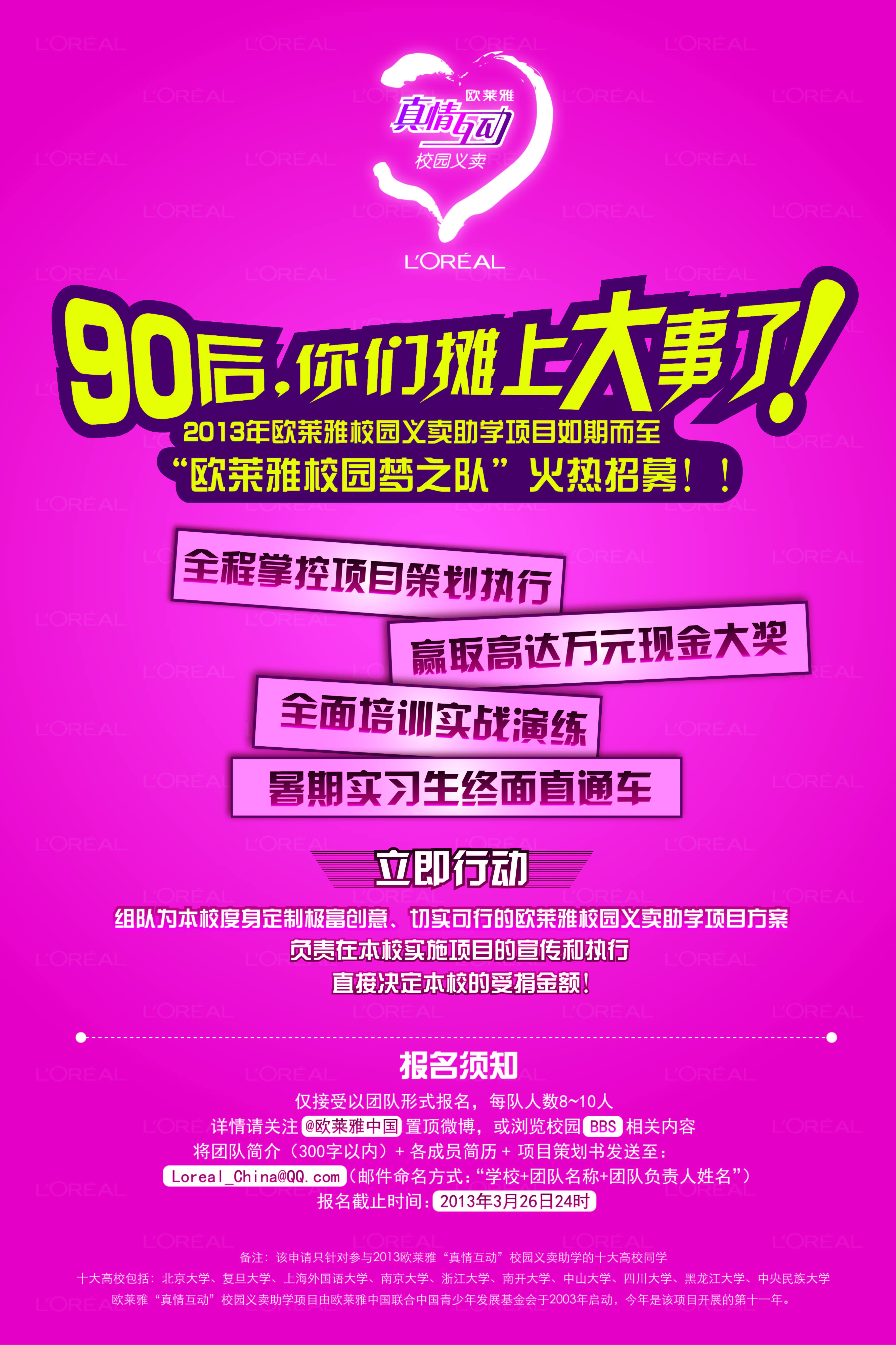 亲爱的同学们，2013欧莱雅“真情互动”校园义卖助学活动开始啦！现面向全国十所高校招募由8～10人组成的“欧莱雅校园梦之队”，负责该项目在本校的宣传与执行。义卖所筹得的款项，将捐赠给本校作为欧莱雅助学金。助学金的最终数额，将由你们的智慧、热情和汗水来决定！现在开始，火力全开！招募对象：来自北京大学、复旦大学、上海外国语大学、南京大学、浙江大学、南开大学、中山大学、四川大学、黑龙江大学、中央民族大学的在校大学生（由于所到高校范围有限，同样欢迎其他高校同学们对活动的关注和支持！）报名截止时间：2013年3月26日24时2013“真情互动”校园义卖助学项目核心团队主要职责：校园义卖总策划书制定策划书内容：活动创意、宣传方案、义卖现场执行方案、核心团队及义卖现场人员分工、应急预案、财务预算等。活动宣传围绕欧莱雅校园义卖助学活动进行形式多样的线上线下宣传预热活动线下宣传：校内常规宣传、创意活动宣传。线下宣传：校内常规宣传、创意活动宣传。线上宣传：建立并维护团队SNS主页（人人网主页将由人人网全程技术支持）、校园BBS、手机短信或飞信等。宣传要求：有创意、有影响力。志愿者招募招募要求：招募20-25名志愿者（分别担任义卖现场的销售、美容顾问、导购、物流等岗位）协助现场义卖。校园义卖现场执行2013“真情互动”校园义卖助学项目核心团队成员职位设置及主要职责：队长/CEO：工作内容：总负责整个团队的组建、运营、维护，统领团队分工，领团队按时、保质完成各项任务的策划和执行等。要求：思路清晰,有大局观、较强组织领导能力、责任感和决断能力。财务总监/CFO：工作内容：制定合理预算计划、管理团队支出、义卖现场现金收银监管等，确保金额准确无误。要求：细致认真，有财务会计等相关背景知识，熟悉财务流程。人力资源总监/HRD：工作内容：合理分工、调配人员、志愿者招募、面试、培训及管理、团队建设等。要求：有较强的沟通能力和领导力，善于发现团队成员特长与优势。市场总监/CMO：工作内容：结合市场调研制定义卖策略和促销组合等，以保障义卖佳绩。要求：有较强的市场洞察力和策划能力，有市场营销相关背景知识。宣传总监/PRD：工作内容：制定富有创意、影响力和可执行性的宣传方案，并带领团队执行线上线下宣传、记录和整理活动素材、制作总结报告等。要求：有一定文字、美术功底，有创意、有执行力。技术总监/CTO：工作内容：线上宣传技术支持、销售系统维护及志愿者培训、现场设备调试管理。要求：有较强计算机相关知识，熟练操作音响、视频设备。运营总监/COO：工作内容：负责后勤供应、场地协调、安保工作、硬体支持、产品库存及物料管理等工作。要求：谨慎负责，稳重踏实，有较强沟通能力和管理能力。欧莱雅“真情互动”校园义卖助学活动欧莱雅校园梦之队招募FAQ项目策划书需要写些什么？团队组成（团队名称、成员特长介绍、团队分工等）项目时间规划（建议宣传从正式义卖日前两周开始）整体活动创意、宣传方案（线上及线下两部分）潮妆课堂策划及执行方案义卖现场执行方案（含场地落实与应急预案）财务预算等义卖具体是怎样的，持续多少时间？欧莱雅“真情互动”校园义卖助学活动将旗下的优质产品以优惠的价格带到校园进行义卖，并用义卖所筹得款项设立“欧莱雅助学金”，以此帮助贫困大学生；设立“欧莱雅大学生基金”，鼓励大学生以社团形式在校内外开展帮助他人、推动教育、普及科普、倡导环保等相关的社会实践项目。欧莱雅专门安排了“做一天欧莱雅人”的重要环节，即由欧莱雅校园梦之队从本校大学生中招募一批义卖学生志愿者（每校约20～25位），为其提供全方位专业培训、分工，由他们直接组织、实施校园义卖的宣传、美容顾问、导购、物流及收银等各项工作。按照惯例，我们在每校的义卖将持续2天。欧莱雅校园梦之队需要搭建场地吗？如何准备产品？需要落实义卖活动所用场地，但不需要负责搭建。搭建和统一发货将由主办方负责，产品的接受、保管和盘点由核心团队有人培训我们吗？有。欧莱雅校园梦之队组建后，欧莱雅将给予全面、详细、专业的培训及辅导。暑期实习生终面直通车名额如何分配？总名额为20名，具体由欧莱雅在核心团队中发掘优秀学生进行推荐。实习地点主要在上海和北京，外地同学需自理因实习产生的交通住宿等事宜。研究生可以参加吗？大四可以参加吗？不限年级及专业，欢迎所有在册的本校学生参与。我们如何报名？将团队简介（300字以内）+各成员简历+项目策划书发送至：Loreal_China@QQ.com（邮件命名方式：“学校+团队名称+团队负责人姓名”）；报名截止时间：2013年3月26日24时大家亦可前往所在学校的负责老师处进行报名及咨询，但仍需发送Proposal至上述邮箱。备注：该申请只针对参与2013欧莱雅“真情互动”校园义卖助学的十大高校同学十大高校包括：北京大学、复旦大学、上海外国语大学、南京大学、浙江大学、南开大学、中山大学、四川大学、黑龙江大学、中央民族大学欧莱雅“真情互动”校园义卖助学项目由欧莱雅中国联合中国青少年发展基金会于2003年启动，今年是该项目开展的第十一年